UNIWERSYTET MARII- CURIE SKŁODOWSKIEJPl. M. Curie-Skłodowskiej 5, 20-031 LublinZaproszenie do składania ofertZamawiający: Uniwersytet Marii Curie-Skłodowskiej w Lublinie, Pl. Marii Curie-Skłodowskiej 5; 20-031 LublinTryb udzielenia zamówienia: postępowanie jest prowadzone poniżej progu stosowania ustawy Prawo Zamówień Publicznych zwanej dalej ustawą oraz zgodnie z Regulaminem udzielania zamówień publicznych w Uniwersytecie Marii Curie-Skłodowskiej.Przedmiot zamówienia: „Prace remontowe w budynku administracyjnym na terenie Ogrodu Botanicznego UMCS”.Szczegółowy opis przedmiotu zamówienia zawarty jest w załączniku nr 1 (OPZ, Rzut pomieszczeń, Przedmiar robót) do niniejszego zaproszenia.Gwarancja na wykonaną przez Wykonawcę prace – będzie obowiązywać do upływu terminu rękojmi za wady robót wykonanych, stanowiących przedmiot zamówienia.Osoby upoważnione do kontaktu: mgr inż. Piotr Czyżewski  tel. 81 537-57-19, Dział Inwestycji i Remontów UMCS.Termin wykonania zamówienia: Wykonawca wykona przedmiot zamówienia w terminie do 3 miesięcy od daty podpisania umowy.Termin związania ofertą: Okres związania ofertą wynosi 14 dni licząc od upływu terminu składania ofert.Opis sposobu przygotowania oferty:Ofertę  należy  sporządzić  zgodnie  ze  wzorcowym  formularzem  oferty  stanowiącym  załącznik  nr  2  do  niniejszegoogłoszenia.Oferta musi być złożona w formie pisemnej oraz winna być podpisana przez osobę (osoby) uprawnione do występowania w imieniu wykonawcy (do oferty winny być dołączone pełnomocnictwa, zgodnie z wymaganiami Kodeksu cywilnego). Wszystkie załączniki do oferty, stanowiące oświadczenia powinny być również podpisane przez upoważnionego przedstawiciela. Zakres reprezentacji przedsiębiorcy musi wynikać z dokumentów przedstawionych przez Wykonawcę.W przypadku, gdy załącznikiem do oferty jest kopia dokumentu, musi być ona potwierdzona za zgodność z oryginałem przez Wykonawcę poprzez dodanie adnotacji: „za zgodność z oryginałem” i umieszczenie podpisu upoważnionego przedstawiciela.Wszystkie strony oferty, a także miejsca, w których Wykonawca naniósł zmiany, winny być parafowane przez osobę podpisującą ofertę.Wykonawca winien zamieścić ofertę w kopercie lub innym opakowaniu, szczelnie zamkniętym, które będzie zaadresowane na Zamawiającego i będzie posiadać oznaczenia: „Prace remontowe w budynku administracyjnym na terenie Ogrodu Botanicznego UMCS” oraz nazwę i adres lub pieczęć firmową Wykonawcy.Koszty opracowania i złożenia oferty ponosi Wykonawca.Miejsce i termin składania i otwarcia ofert:Ofertę należy złożyć w siedzibie Zamawiającego: Uniwersytet Marii Curie-Skłodowskiej w Lublinie, Pl. Marii Curie- Skłodowskiej 5; 20-031 Lublin, budynek Rektoratu, piętro IX, pokój nr 901 w terminie do dnia 15 kwietnia 2022r. do godz. 10:00 za pośrednictwem poczty lub kancelarii UMCS (pokój 001-Kancelaria, na parterze budynku Rektoratu).Z uwagi na  stan  epidemii  koronawirusa  w  Polsce otwarcie ofert  nastąpi  komisyjnie w  dniu  15 października 2022r.  w  pok.  nr 901 w siedzibie Zamawiającego bez udziału Oferentów. Informacja z otwarcia ofert zostanie zamieszczona na stronie internetowej UMCS.Opis sposobu obliczenia ceny oferty.Wykonawca określi cenę całkowitą oferty brutto dla przedmiotu zamówienia, podając ją w zapisie liczbowym w formularzu ofertowym stanowiącym załącznik nr 2 do niniejszego zaproszenia.Cena  winna  obejmować  wszystkie  koszty  i  opłaty,  jakie  powstaną  w  związku  z wykonaniem   zamówienia,   w  tym w szczególności: opłaty niewymienione, a które mogą wystąpić przy realizacji przedmiotu zamówienia, w tym ubezpieczenia, wszelkie podatki, w tym także należny podatek VAT, narzuty, ewentualne opusty oraz pozostałe składniki cenotwórcze.Cena może być tylko jedna za oferowany przedmiot zamówienia, nie dopuszcza się wariantowości cen.Cena opisana w pkt 9 ppkt 1) lub pkt 9 ppkt 2) jest ceną ostateczną, jaką zapłaci Zamawiający.Cenę oferty należy podać w PLN. Cena musi być wyrażona w jednostkach nie mniejszych niż grosze (nie dopuszcza się podania jednostek w tysięcznych częściach złotego).Wyjaśnienia treści złożonych ofert, dokumentów oraz oświadczeń:Zamawiający w toku badania i oceny oferty może żądać od Wykonawców wyjaśnień dotyczących treści złożonych ofert oraz treści złożonych oświadczeń i dokumentów, a także wezwać do uzupełnienia oświadczeń i dokumentów.Kryteria oceny ofert.Kryterium wyboru oferty jest cena (cena – 100%).Ofertą najkorzystniejszą będzie oferta z najniższą ceną, spełniającą wymagania Zamawiającego.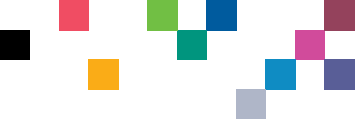 Zawarcie umowy:Zamawiający zawrze umowę według wzoru zawartego w Załączniku nr 3 z Wykonawcą, który złożył najkorzystniejszą ofertę.Unieważnienie postępowania:Zamawiający zastrzega sobie prawo do nieudzielenia zamówienia, bez ponoszenia jakichkolwiek skutków prawnych i finansowych.Załączniki:Nr 1 – Opis przedmiotu zamówienia - dokumentacja + przedmiary robót.Nr 2 – Formularz ofertyNr 3 – Wzór umowyNr 4 – Klauzula informacyjna z art. 13 RODO.FORMULARZ OFERTOWYJa / My, niżej podpisani, działając w imieniu i na rzecz firmy…….…….........................................................................................................................................................................................................................................................................................................................................................................................................................................................................................................................................................................................................w odpowiedzi na zaproszenie do składania ofert z dnia 06.04.2022r. na:  „Prace remontowe w budynku administracyjnym na terenie Ogrodu Botanicznego UMCS” składamy niniejszą ofertę.Oświadczamy, że zapoznaliśmy się z opisem przedmiotu zamówienia udostępnionym przez Zamawiającego. Ponadto nie wnosimy do niego żadnych zastrzeżeń oraz zdobyliśmy konieczne informacje potrzebne do właściwego wykonania zamówienia.Jako wykonanie przedmiotu zamówienia należy rozumieć wykonanie robót budowlanych w zakresie określonym w zaproszeniu do składania ofert.Oferujemy wykonanie zamówienia w pełnym rzeczowym zakresie, zgodnie z opisem przedmiotu zamówienia zawartym w załączniku nr 1 do zaproszenia do składania ofert.Oferujemy realizację zamówienia za łączną cenę:brutto:  ……………………………........PLN,  słownie: ............................................................................................................................................................................................................................................................................................................................Zobowiązujemy się zrealizować zamówienie w terminie do trzech miesięcy od daty podpisania umowy.Udzielimy rękojmi i gwarancji na zlecone nam do wykonania zamówienie na okres określony we wzorze umowy stanowiącym załącznik nr 3 do zaproszenia do składania ofert.Uważamy się za związanych niniejszą ofertą przez okres 14 dni od daty zakończenia terminu składania ofert.Oświadczam, że zawarty w zaproszeniu do składania ofert projekt umowy został przez nas zaakceptowany i zobowiązujemy się w przypadku wybrania naszej oferty do zawarcia umowy na wymienionych w niej warunkach w miejscu i terminie wyznaczonym przez Zamawiającego.Ofertę składamy na	kolejno ponumerowanych stronach.Załącznikami do niniejszego formularza są:1.   .......................................................................................2.   .......................................................................................3.   .......................................................................................4.     …………………………………………………………….….5.     ……………………………………..……………………………………………………………..	…….……..……………………………………………(miejscowość i data)	(podpis, pieczątka imienna osoby upoważnionejdo składania oświadczeń woli w imieniu Wykonawcy)* - niepotrzebne skreślićZAŁĄCZNIK NR 4Klauzula informacyjna z art. 13 RODO, w celu związanym z postępowaniem o udzielenie zamówienia publicznegoZgodnie z art. 13 ust. 1 i 2 rozporządzenia Parlamentu Europejskiego i Rady (UE) 2016/679 z dnia 27 kwietnia 2016r. w sprawie ochrony osób fizycznych w związku z przetwarzaniem danych osobowych i w sprawie swobodnego przepływu takich danych oraz uchylenia dyrektywy 95/46/WE (ogólne rozporządzenie o ochronie danych) (Dz. Urz. UE L 119 z 04.05.2016, str. 1), dalej „RODO”, informuję, że:administratorem Pani/Pana danych osobowych jest Uniwersytet Marii Curie-Skłodowskiej, Plac Marii Curie- Skłodowskiej 5, 20-031 Lublin, tel./ fax.: +48 81 537 51 24, adres email: inwestycje@poczta.umcs.lublin.pl;;inspektorem ochrony danych osobowych w Uniwersytet Marii Curie-Skłodowskiej jest Pani Sylwia Pawłowska-Jachura,kontakt: dane.osobowe@poczta.umcs.lublin.pl *;Pani/Pana dane osobowe przetwarzane będą na podstawie art. 6 ust. 1 lit. c RODO w celu związanym z postępowaniem o udzielenie zamówienia publicznego pod nazwą: : „Prace remontowe w budynku administracyjnym na terenie Ogrodu Botanicznego UMCS”, którego wartość nie przekracza wartości 130 000 zł czyli progu stosowania ustawy z dnia 11 września 2019 r. Prawo zamówień publicznych (Dz. U. 2019 poz. 2019 ze zm.) – zwanej dalej ustawą Pzp;.odbiorcami Pani/Pana danych osobowych będą osoby lub podmioty, którym udostępniona zostanie dokumentacja postępowania w oparciu o stosowne zapisy ustawy Pzp;Pani/Pana dane osobowe będą przechowywane, zgodnie z wymogami ustawy Pzp, przez okres 4 lat od dnia zakończenia postępowania o udzielenie zamówienia;obowiązek podania przez Panią/Pana danych osobowych bezpośrednio Pani/Pana dotyczących jest wymogiem ustawowym określonym w przepisach ustawy Pzp, związanym z udziałem w postępowaniu o udzielenie zamówienia publicznego; konsekwencje niepodania określonych danych wynikają z ustawy Pzp;w odniesieniu do Pani/Pana danych osobowych decyzje nie będą podejmowane w sposób zautomatyzowany, stosowaniedo art. 22 RODO;posiada Pani/Pan:na podstawie art. 15 RODO prawo dostępu do danych osobowych Pani/Pana dotyczących;na podstawie art. 16 RODO prawo do sprostowania Pani/Pana danych osobowych **;na podstawie art. 18 RODO prawo żądania od administratora ograniczenia przetwarzania danych osobowychz zastrzeżeniem przypadków, o których mowa w art. 18 ust. 2 RODO ***;prawo do wniesienia skargi do Prezesa Urzędu Ochrony Danych Osobowych, gdy uzna Pani/Pan, że przetwarzanie danych osobowych Pani/Pana dotyczących narusza przepisy RODO;nie przysługuje Pani/Panu:w związku z art. 17 ust. 3 lit. b, d lub e RODO prawo do usunięcia danych osobowych;prawo do przenoszenia danych osobowych, o którym mowa w art. 20 RODO;na podstawie art. 21 RODO prawo sprzeciwu, wobec przetwarzania danych osobowych, gdyż podstawą  prawną przetwarzania Pani/Pana danych osobowych jest art. 6 ust. 1 lit. c RODO.W przypadku dojścia do zawarcia umowy dane osobowe osób fizycznych, w szczególności osób reprezentujących oraz wskazanych do kontaktu, związanych z wykonaniem umowy, pozyskane bezpośrednio lub pośrednio, będą przetwarzane przez Strony umowy w celu i okresie jej realizacji, a także w celach związanych z rozliczaniem umowy, celach archiwalnych oraz ustalenia i dochodzenia ewentualnych roszczeń w okresie przewidzianym przepisami prawa, na podstawie i w związku z realizacją obowiązków nałożonych na administratora danych przez te przepisy. Dane te nie będą przedmiotem sprzedaży i udostępniania podmiotom zewnętrznym, za wyjątkiem przypadków przewidzianych przepisami prawa, nie będą również przekazywane do państw trzecich i organizacji międzynarodowych. Mogą one zostać przekazane podmiotom współpracującym z Uniwersytetem w oparciu o umowy powierzenia zawarte zgodnie z art. 28 RODO, m.in. w związku ze wsparciem w zakresie IT, czy obsługą korespondencji. W pozostałym zakresie zasady i sposób postępowania z danymi został opisany powyżej.Administrator danych zobowiązuje Panią/Pana do poinformowania o zasadach i sposobie przetwarzania danych wszystkie osoby fizyczne zaangażowane w realizację umowy.* Wyjaśnienie: informacja w tym zakresie jest wymagana, jeżeli w odniesieniu do danego administratora lub podmiotu przetwarzającego istnieje obowiązek wyznaczenia inspektora ochrony danych osobowych.** Wyjaśnienie: skorzystanie z prawa do sprostowania nie może skutkować zmianą wyniku postępowania o udzielenie zamówienia publicznegoani zmianą postanowień umowy w zakresie niezgodnym z ustawą Pzp oraz nie może naruszać integralności protokołu oraz jego załączników.*** Wyjaśnienie: prawo do ograniczenia przetwarzania nie ma zastosowania w odniesieniu do przechowywania, w celu zapewnienia korzystania ze środków ochrony prawnej lub w celu ochrony praw innej osoby fizycznej lub prawnej, lub z uwagi na ważne względy interesu publicznego Unii Europejskiej lub państwa członkowskiego.